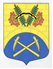 АДМИНИСТРАЦИЯ МУНИЦИПАЛЬНОГО ОБРАЗОВАНИЯ ПУТИЛОВСКОЕ СЕЛЬСКОЕ ПОСЕЛЕНИЕ КИРОВСКОГО МУНИЦИПАЛЬНОГО РАЙОНА ЛЕНИНГРАДСКОЙ ОБЛАСТИП О С Т А Н О В Л Е Н И Е   от __ февраля 2018 года № ___Об утверждении стоимости одного квадратного метраобщей площади жилья на территории муниципального образования Путиловское сельское поселение Кировского муниципального района Ленинградской области на 2018 год	В соответствии с  распоряжением комитета по строительству администрации Ленинградской области от 04.12.2015 № 552 «О мерах по обеспечению осуществления полномочий комитета по строительству Ленинградской области по расчету размера субсидий и социальных выплат, предоставляемых за счет средств областного бюджета Ленинградской области в рамках реализации на территории Ленинградской области федеральных целевых программ и государственных программ Ленинградской области», п.2.2  Методических рекомендаций, утвержденных Распоряжением Комитета по строительству Ленинградской области от 04.12.2015 №552,  на основании приказа Минстроя России от 20.12.2017г.  № 1691/пр «О нормативе стоимости одного квадратного метра общей площади жилого помещения по Российской Федерации на первое полугодие 2018 года и показателях средней рыночной стоимости одного квадратного метра общей площади жилого помещения по субъектам Российской Федерации на 1 квартал 2018 года»:        	1. Утвердить стоимость одного квадратного метра общей площади жилья на 2018 год на территории муниципального образования Путиловское сельское поселение Кировского муниципального района Ленинградской области равный  42 243 рублям, который подлежит применению для расчета размера субсидий и социальных выплат, предоставляемых за счет средств областного бюджета Ленинградской области в рамках реализации федеральной целевой программы «Устойчивое развитие сельских территорий на 2014-2017 годы и на период до 2020 года» и подпрограммы «Устойчивое развитие сельских территорий Ленинградской области на 2014-2017 годы и на период до 2020 года» государственной программы Ленинградской области «Развитие сельского хозяйства Ленинградской  области на 2013-2020 годы».2. Постановление администрации «Об утверждении стоимости одного квадратного метра общей площади жилья на территории муниципального образования Путиловское сельское поселение Кировского муниципального района Ленинградской области на 2018 год» от	 19 января 2018 года № 19 считать утратившим силу.2. Постановление   подлежит официальному опубликованию в газете  «Ладога» и на официальном интернет-сайте  администрации МО Путиловское сельское поселение.3. Постановление вступает в силу со дня его опубликования в газете «Ладога».4. Контроль за исполнением данного постановления оставляю за собой.Заместитель главы администрации                                               Т.Н. ИванцоваРазослано: дело, прокуратура, УКХ администрации Кировского муниципального района, оф.сайт, ИД «Ладога»